ENGLISH WEEK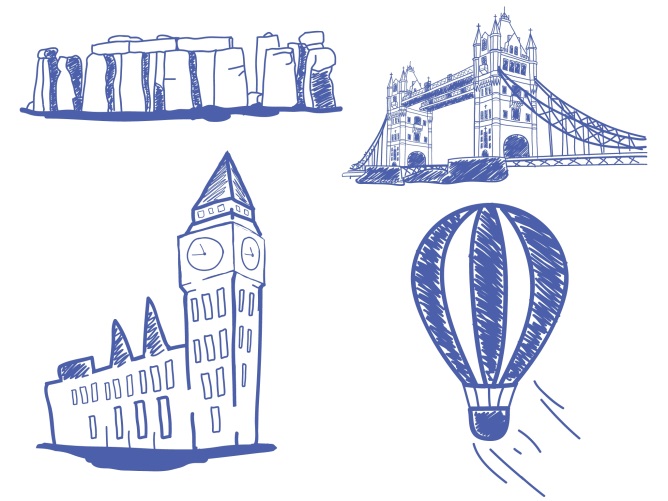 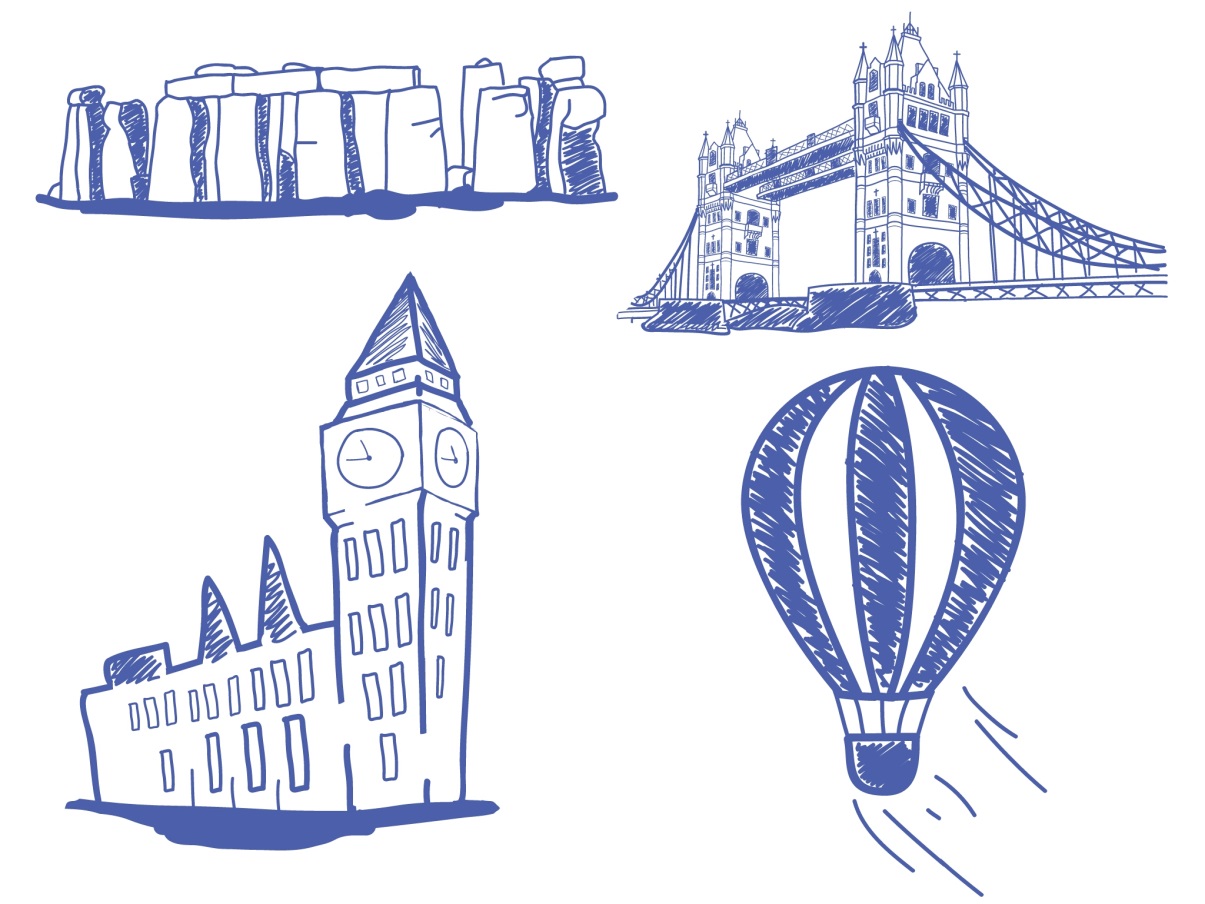 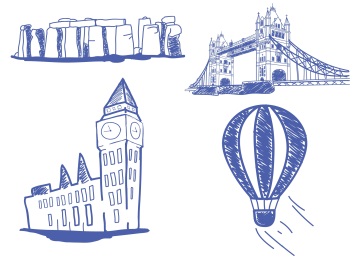 Týždňové kurzy pre  žiakov vybraných ročníkov – zamerané na tematicky orientovanú výučbu AJIntenzita2.- 4. ročník-  4x45 minút denne, spolu 20 hodín za týždeň5.- 9. ročník- 5x45 minút denne, spolu 25 hodín za týždeň1.- 3. ročník – stredné školy – 5x45 min. denne, spolu 25 hodín Cena38 € za žiaka (pre ročníky 2. – 4.)45 € za žiaka (pre ročníky 5. – 9.)50 € za študenta ( stredná škola)Kvalifikovaní  slovenskí a zahraniční učiteliaVyučovanie v priestoroch školyPočet študentov v skupine: min. 12 a  max. 15 (min. 3 a max. 4 skupiny súčasne na jednej škole)V cene kurzu :učebné materiály  V prípade požiadavky o výlučne zahraničných lektorov sa cena navyšuje o 10 eur ( 48€/ 55€ /60€).Termíny je možné dohodnúť na šk. rok 2017/18  minimálne však 2 mesiace pred uskutočnením kurzu.Dajte šancu vašim deťom rásť v anglickom jazykuTešíme sa na spoluprácu s Vami  !